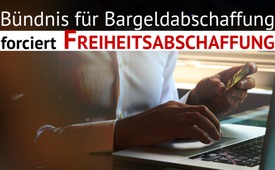 Bündnis für Bargeldabschaffung forciert Freiheitsabschaffung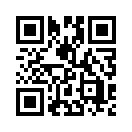 Die sogenannte Better Than Cash Alliance (Besser-als-Bargeld-Bündnis) will den Wandel von Barzahlung zu digitaler Zahlungsweise vorantreiben. Doch wer steckt hinter dieser Vereinigung und was soll damit bezweckt werden?Die im Jahr 2012 gegründete Better Than Cash Alliance – auf Deutsch: Besser-als-Bargeld-Bündnis – ist eine weltweite Vereinigung von Regierungen, Unternehmen und internationalen Organisationen, die den Wandel von Barzahlung zu digitaler Zahlungsweise beschleunigen will. Finanziert wird dies unter anderem von der Bill und Melinda Gates Stiftung, Citibank, Mastercard und Visa. 
Aber nicht nur Finanzkonzerne haben Interesse an der Bargeldabschaffung. Auch die deutsche Bundesregierung unterstützte das Vorhaben, in den Jahren 2016 bis 2018 mit insgesamt 500.000 Euro. 
Kein Wunder, ermöglicht die Bargeldabschaffung doch eine deutlich größere Überwachung und Kontrolle, ja sogar Steuerung des Geldflusses und somit natürlich auch der Bürger.von str.Quellen:https://de.wikipedia.org/wiki/Better_Than_Cash_Alliance
http://betterthancash.orgDas könnte Sie auch interessieren:#Finanzsystem - Geld regiert die Welt ... - www.kla.tv/Finanzsystem

#Bargeldabschaffung - www.kla.tv/Bargeldabschaffung

#Bargeld - www.kla.tv/BargeldKla.TV – Die anderen Nachrichten ... frei – unabhängig – unzensiert ...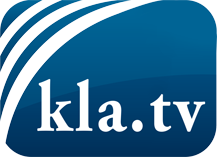 was die Medien nicht verschweigen sollten ...wenig Gehörtes vom Volk, für das Volk ...tägliche News ab 19:45 Uhr auf www.kla.tvDranbleiben lohnt sich!Kostenloses Abonnement mit wöchentlichen News per E-Mail erhalten Sie unter: www.kla.tv/aboSicherheitshinweis:Gegenstimmen werden leider immer weiter zensiert und unterdrückt. Solange wir nicht gemäß den Interessen und Ideologien der Systempresse berichten, müssen wir jederzeit damit rechnen, dass Vorwände gesucht werden, um Kla.TV zu sperren oder zu schaden.Vernetzen Sie sich darum heute noch internetunabhängig!
Klicken Sie hier: www.kla.tv/vernetzungLizenz:    Creative Commons-Lizenz mit Namensnennung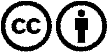 Verbreitung und Wiederaufbereitung ist mit Namensnennung erwünscht! Das Material darf jedoch nicht aus dem Kontext gerissen präsentiert werden. Mit öffentlichen Geldern (GEZ, Serafe, GIS, ...) finanzierte Institutionen ist die Verwendung ohne Rückfrage untersagt. Verstöße können strafrechtlich verfolgt werden.